_________________________ № ____________________На ______________________ от ____________________Положение о I Всероссийском конкурсе рисунков и фотографий  «Удивительное лето»Основные сведения.Организатором Конкурса является OOO «Образовательный центр «Инициатива» (далее - Организатор).Приём работ осуществляется с 15 июля 2021 г. по 31 июля 2021 года.Подведение итогов в течение 5 рабочих дней после получения полного пакета документов.Стоимость участия составляет 150 (сто пятьдесят) рублей с каждого участника.Общие положения.Настоящее Положение о I Всероссийском конкурсе рисунков и фотографий «Удивительное лето» (далее – Конкурс) определяет цель, задачи, участников Конкурса, порядок организации и проведения, требования, предъявляемые к творческим работам, критерии оценки работ, порядок определения победителей и призеров, награждение участников и финансирование.Цель: выявление и поддержка одаренных и талантливых участников; активизация творческой, познавательной, интеллектуальной инициативы.Задачи: – активизация познавательной деятельности, ориентированной на личностную и творческую самореализацию;– обогащение познавательно-досуговой деятельности;– развитие и реализация творческих способностей участников;– повышение творческого потенциала.Участники Конкурса.К участию в Конкурсе приглашаются воспитанники дошкольных образовательных учреждений, центров дополнительного образования и учащиеся 1-11 классов, воспитатели и педагоги всех образовательных учреждений, без предварительного отбора, оплатившие организационный взнос. Участие в Конкурсе является добровольным.  Возрастные группы участников:- воспитанники ДОУ;- учащиеся 1-4 классов;- учащиеся 5-8 классов;- учащиеся 9-11 классов;- учащиеся СПО, НПО, ВПО;- воспитатели и педагоги.Порядок организации и проведения.Непосредственное руководство проведением Конкурса осуществляет Оргкомитет. К функциям Оргкомитета относятся:определение и установление регламента и сроков проведения Конкурса;разработка документации Конкурса;утверждение председателя Методической комиссии Конкурса;подведение итогов и награждение победителей и призёров Конкурса.Методическую комиссию Конкурса формирует его Председатель.К функциям Методической комиссии относятся:проверка и оценивание творческих работ;определение победителей и призеров, распределение призовых мест.Работы должны соответствовать тематике мероприятия. Для участия в Конкурсе принимаются:Фотографии: участникам необходимо представить работы в формате.jpg.Рисунки: участникам необходимо представить скан-копию или фотографию выполненной работы в формате.jpg. Рисунки могут быть выполнены в любой технике.Конкурсные работы направляются участниками на e-mail: inceptum.4@mail.ruК участию в Конкурсе допускаются как индивидуальные работы, так и коллективные работы. В коллективных работах организационный взнос оплачивается за каждого участника. (Оформляются индивидуальные наградные материалы на каждого участника).Исключительные авторские права на все присланные на Конкурс работы принадлежат авторам работ, указанным в заявке.Сбор и обработка результатов участников Конкурса производятся в соответствии с законодательством Российской Федерации. Факт участия в Конкурсе гарантирует согласие участников на обработку персональных данных, необходимых для проведения Конкурса. Конкурсные работы не рецензируются и не возвращаются. Апелляции по участию в конкурсе и его итогам не принимаются.Оргкомитет имеет право не включать в него тех участников, чьи работы без уважительных причин были направлены с нарушением сроков.Требования, предъявляемые к Конкурсным работам.Для участия в Конкурсе участнику необходимо представить в Оргкомитет по 31 июля 2021 г.:1) заявку;2) творческую работу;3) скан-копию (фото) оплаченной квитанции. Критерии оценивания:- соответствие работы тематике;- оригинальность работы;- техника выполнения работы;- практическая направленность.Порядок определения победителей и призеров.Итоги Конкурса подводятся в течение 5 рабочих дней после получения полного пакета документов (день приёма работ не учитывается).Определение победителей и призёров Конкурса проводится в каждой возрастной группе.Участники, занявшие I место, являются Победителями Конкурса 1-ой степени;Участники, занявшие II место, являются Призёрами Конкурса 2-ой степени;Участники, занявшие III место, являются Призёрами Конкурса 3-й степени.Награждение участников.Участие в Конкурсе подтверждается сертификатом участника. Научным руководителям вручаются благодарственные письма. Победители Конкурса награждаются дипломами 1 степени. Призёры Конкурса награждаются дипломами 2 и 3 степени. Лауреаты конкурса награждаются дипломами. (Лауреаты: конкурсанты, отличившиеся высоким уровнем выполнения конкурсной работы, но не вошедшие в число победителей).Сертификаты, благодарственные письма и дипломы лауреатов, победителей и призеров высылаются участникам на электронный адрес, указанный в конкурсной заявке.Финансирование.Конкурс финансируется за счет организационных взносов участников. Величина организационного взноса составляет 150 (сто пятьдесят) рублей с каждого участника за одну конкурсную работу. Оплату можно произвести общей суммой за всех участников.Реквизиты для оплаты:Получатель: ООО «Образовательный центр «Инициатива»ИНН: 2130168600 КПП: 213001001   Банк: ПАО СБЕРБАНКР/с: 40702810175000009388       БИК: 049706609к/с: 30101810300000000609Назначение платежа: Заказ № 20-21-56 от 15.07.2021 г.+ сотовый телефон плательщикаОбщество с ограниченной ответственностью"Образовательный центр "Инициатива" г. Чебоксары, ул. Фёдора Гладкова д.15 «А» строение 1 офис № 32 АТел.: 8(8352) 37-95-50                                                                                                                                                                                                                WhatsApp 8-927-667-95-50                                                                                                                                                                                                                                                                                                                                                                                                                                                                          сайт: www.inceptum21.ruInstagram: inceptum21 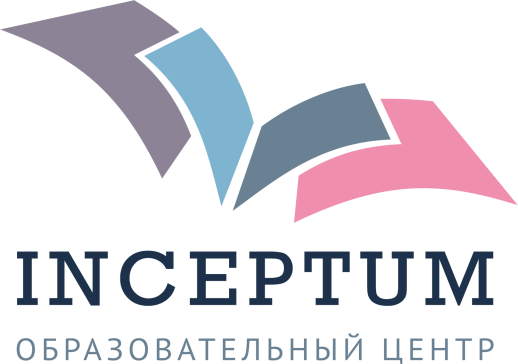 Общество с ограниченной ответственностью"Образовательный центр "Инициатива"428003, г. Чебоксары, ул. Фёдора Гладкова д.15 «А» строение 1 офис № 32 А -------------------------------------------------------------------------------------------